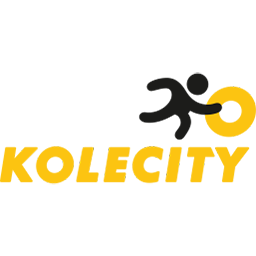 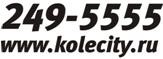 Договор об оказании услуг хранения № г. Новосибирск	«»  г.Индивидуальный предприниматель Пшеничников Николай Юрьевич, именуемый в дальнейшем Хранитель, действующий на основании свидетельства № 318547600101034, с одной стороны, и _______, именуемый(ая) в дальнейшем Клиент, с другой стороны, вместе именуемые «Стороны», заключили настоящий Договор о нижеследующем:Предмет договораХранитель обязуется оказать Клиенту услуги хранения (далее Услуги), а именно: на условиях, установленных настоящим договором, за вознаграждение принимать и хранитьпередаваемое ему Клиентом имущество, возвращать его в сохранности по первому требованию Клиента.Имуществом для целей настоящего договора именуются: шины, диски, колеса в сборе (шина, одетая на диск).Стоимость Услуг2.1. Стоимость Услуг за хранение шин, дисков или колес в сборе посадочным диаметром до 15 (пятнадцати) дюймов включительно: 250 (двести пятьдесят) рублей за 1 (один) календарный месяц. 2.2. Стоимость Услуг за хранение шин, дисков или колес в сборе посадочным диаметром от 16 (шестнадцати) до 17 (семнадцати) дюймов включительно: 300 (триста) рублей за 1 (один) календарный месяц.2.3. Стоимость Услуг за хранение шин, дисков или колес в сборе посадочным диаметром от 18 (восемнадцати) дюймов включительно: 350 (триста) рублей за 1 (один) календарный месяц.Порядок оказания УслугУслуги по настоящему договору оказываются только на условиях предоплаты.При приеме имущества на хранение Стороны подписывают Акт приема/передачи на хранение.При выдаче имущества с хранения Стороны подписывают Акт возврата с хранения и Акт приема/передачи услуг.В Актах приема/передачи и возврата указывается тип, кол-во единиц, состояние, год выпуска имущества. Для шин также указывается наименование и типоразмер, для дисков: форма и цвет. Сроком хранения имущества считается срок с даты подписания Акта приема/передачи до даты подписания Акта возврата.В том случае, если Клиент сдает на хранение разное имущество (либо одно и то же имущество несколько раз в разные сроки) в рамках настоящего договора, сроком хранения будет считаться сумма сроков хранения по каждому сданному имуществу.Срок действия договора и порядок продленияДоговор действует в течение () календарных месяцев с момента подписания. По истечении () календарных месяцев с момента подписания Договор считается автоматически пролонгированным на тех же условиях в том случае, если какая-либо из Сторон не уведомила другую Сторону в письменном виде о расторжении.Хранитель имеет право расторгнуть Договор в одностороннем порядке в том случае, если Клиентом не будет внесена предоплата за хранение. Права и обязанности сторонХранитель обязан:Принимать от Клиента имущество на хранение.Возвратить имущество Клиента по первому требованию последнего, в количестве и состоянии, в котором оно было передано на хранение.Хранить имущество на складе, исключающем доступ посторонних лиц.Обеспечивать надлежащую охрану имущества.Производить осмотр имущества при приеме на хранение, фиксировать его внешнее состояние и характеристики в Акте приема-передачи имущества на хранение.Клиент обязан:Оплачивать услуги Хранителя в порядке, установленном настоящим договором.Уведомить Хранителя за 3 (три) дня до даты предполагаемого изъятия имущества.Порядок оплатыКлиент оплачивает Хранителю предоплату за Услуги за () календарных месяцев в соответствии с п.2 в зависимости от типа имущества. При последующей сдаче имущества Клиент оплачивает Услуги за предполагаемый период хранения в соответствии с п.2 в зависимости от типа имущества.Указанные в пп.6.1 и 6.2. оплаты производятся Клиентом наличными средствами в момент заключения договора.Сумма вознаграждения включает в себя все расходы Хранителя, связанные с выполнением своих обязательств по настоящему Договору.Ответственность сторонХранитель отвечает за утрату, недостачу или повреждение имущества, принятого на хранение, если не докажет, что утрата, недостача или повреждение произошли вследствие обстоятельств непреодолимой силы.Хранитель обязан возместить Клиенту убытки, причиненные утратой, недостачей или повреждением имущества, по согласованию сторон, но не ниже рыночной стоимости переданного на хранение имущества.Клиент несет ответственность за неоплату или несвоевременную оплату переданного на хранение имущества.Хранитель вправе использовать в качестве обеспечения обязательств по настоящему Договору удержание имущества, переданного на хранение, в случае неисполнения или 7.4. ненадлежащего исполнения Клиентом своих обязательств по настоящему договору.Прочие условияВсе изменения и дополнения к настоящему договору оформляются двусторонним письменным соглашением Сторон.Договор составлен в двух экземплярах, имеющих одинаковую юридическую силу, один из которых хранится у Хранителя, а другой - у Клиента.Во всем остальном, что не предусмотрено настоящим договором, стороны руководствуются действующим законодательством РФ.Юридические адреса, реквизиты и подписи Сторон:Клиент:Хранитель: Индивидуальный предприниматель Пшеничников Николай Юрьевич
ИНН 540862293355
630117, Новосибирская обл, Новосибирск г, Иванова ул, дом № 28, кв. 40 р/с 40802810123000002076, в банке Филиал "Новосибирский" АО "Альфа-Банк", г. Новосибирск
БИК 045004774
к/с 30101810600000000774Клиент: Хранитель:__________________ //    (подпись)                 (Фамилия И.О.)            __________________ /Пшеничников Н. Ю./ 